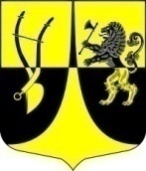 Администрациямуниципального образования« Пустомержское  сельское поселение»Кингисеппского  муниципального районаЛенинградской областиПОСТАНОВЛЕНИЕ   от   18.10.2019 г.  № 189О внесении изменений в Муниципальную программу«Энергосбережение и повышениеэнергетической эффективности на территории муниципального образования«Пустомержское сельское поселение» в период 2015-2020 гг.»В соответствии с Федеральным законом от 23 ноября . № 261-ФЗ «Об энергосбережении и о повышении энергетической эффективности и о внесении изменений в отдельные законодательные акты Российской Федерации», в целях решения вопросов местного значения по энергосбережению и энергетической эффективности, на основании Федерального закона № 131-ФЗ от 06.10.2003 г. «Об общих принципах организации местного самоуправления в Российской Федерации», руководствуясь Уставом МОпостановляю:Внести изменения в Муниципальную программу «Энергосбережение и повышение энергетической эффективности на территории муниципального образования «Пустомержское сельское поселение» в период 2015-2020 гг.», утвержденную постановлением главы администрации от 06.05.2015г. №65, дополнив  основные направления реализации программы следующими пунктами:Настоящее постановление разместить на официальном сайте администрации МО «Пустомержское сельское поселение».Контроль  исполнения настоящего постановления оставляю за собой. Глава администрации                     				Л.И. Иванова№ п\пОсновные направления реализации Муниципальной программыИсполнительИсточник финансированияПримечания1234512.Выявление бесхозяйных объектов недвижимого имущества, используемых для передачи энергетических ресурсов (включая газоснабжение, тепло- и электроснабжение), организация постановки в установленном порядке таких объектов на учет в качестве бесхозяйных объектов недвижимого имущества и затем признание права муниципальной собственности на такие бесхозяйные объекты недвижимого имущества;Местная администрация, ресурсоснабжающие организацииместный бюджет2019-2020гг13.Организация управления бесхозяйными объектами недвижимого имущества, используемыми для передачи энергетических ресурсов, с момента выявления таких объектов, в том числе определение источника компенсации возникающих при их эксплуатации нормативных потерь энергетических ресурсов (включая тепловую энергию, электрическую энергию), в частности за счет включения расходов на компенсацию данных потерь в тариф организации, управляющей такими объектами;Местная администрация, ресурсоснабжающие организацииместный бюджет2019-2020гг